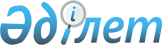 О внесении изменения в постановление Правительства Республики Казахстан от 22 декабря 2006 года N 1242Постановление Правительства Республики Казахстан от 11 марта 2007 года N 180

      Правительство Республики Казахстан  ПОСТАНОВЛЯЕТ: 

      1.   Внести в  постановление  Правительства Республики Казахстан от 22 декабря 2006 года N 1242 "О подписании Соглашения между Правительством Республики Казахстан и Правительством Словацкой Республики о поощрении и взаимной защите инвестиций" следующее изменение: 

      в пункте 2 слова "Школьника Владимира Сергеевича" заменить словами "Оразбакова Галыма Избасаровича". 

      2. Настоящее постановление вводится в действие со дня подписания.       Премьер-Министр 

      Республики Казахстан 
					© 2012. РГП на ПХВ «Институт законодательства и правовой информации Республики Казахстан» Министерства юстиции Республики Казахстан
				